Αρ. Πρωτ.: 15/2021Τρίκαλα, 15 Ιούλ 21ΠΡΟΣ :		Υφυπουργό Εθνικής Άμυνας κ. Αλκιβιάδη ΣτεφανήΚΟΙΝ. :		Υπουργό Εθνικής Άμυνας κ. Νικόλαο Παναγιωτόπουλο		Γενικό Γραμματέα Υπουργείου Εθνικής Άμυνας κ. Αντώνιο Οικονόμου		κ.κ. Βουλευτές της Διαρκούς Επιτροπής Εθνικής Άμυνας & Εξωτερικών Υποθέσεων		κ.κ. Α/ΓΕΕΘΑ, Α/ΓΕΣ		ΠΟΕΣ, ΣΑΣΜΥΝ, ΣΑΣΥΔΑ, ΣΑΣ, ΣΑΙΡ, ΣΑΑΥΣ, ΣΟΕΔ		ΜΜΕ - Στρατιωτικοί συντάκτεςΘΕΜΑ : 	Εκπαίδευση Στελεχών (Υποχρεωτικά Σχολεία Αξιωματικών)ΣΧΕΤ.  :  	α. Φ.330/162031/Σ.3649/26-7-11/ΥΠΕΘΑ (ΦΕΚ Β’ 3854/2011)	β. Φ.411/1/294483/Σ.797/6-2-18/ΥΠΕΘΑ	γ. Φ.330/124/230395/Σ.6762/22-10-19/ΥΠΕΘΑ (ΦΕΚ Β΄ 3877/2019)	δ. Η από 15 Φεβ 21 με Αρ. Πρωτ. 4/2021 Επιστολή του ΣΑΣΜΥΑξιότιμε κύριε Υφυπουργέ, σε συνέχεια του (δ) σχετικού, επιτρέψτε μας να επανέλθουμε  στο θέμα των Υποχρεωτικών Σχολείων Αξιωματικών και στις αναγκαίες εκείνες ρυθμίσεις που εκκρεμούν, αναφορικά με την τροποποίηση του (β) ομοίου, ώστε να συμπεριληφθεί στις παραμέτρους μοριοδότησης και το Σχολείο Διοικητών Υπομονάδων.Με το (α) σχετικό, όπως αυτό τροποποιήθηκε και διαμορφώθηκε με το (γ) όμοιο, ρυθμίζονται θέματα που αφορούν στα Σχολεία υποχρεωτικής φοίτησης των Αξιωματικών των ΕΔ, η επιτυχής παρακολούθηση των οποίων αποτελεί τυπικό προσόν προαγωγής. Ειδικότερα, με το (γ) σχετικό, εντάχθηκε στις εκπαιδεύσεις σταδιοδρομικής φύσεως (υποχρεωτικά Σχολεία)το Σχολείο Διοικητών Υπομονάδων, που υπήρξε βασική διεκδίκηση του κλάδου από το έτος 2015 όταν και λειτούργησε εκ νέου το υπόψη Σχολείο, χωρίς δυστυχώς να υπάρχει εξ αρχής ανάλογη πρόβλεψη από την Πολιτεία. Δυστυχώς, αυτού του είδους οι αβλεψίες και παραλείψεις το μόνο που καταφέρνουν είναι να εμπνεύσουν όλο και λιγότερο το θεμελιώδες αίσθημα της εμπιστοσύνης και της αξιοκρατίας. Στο πλαίσιο του Κοινοβουλευτικού ελέγχου (Ερώτηση 1953/14-11-2019 της Βουλής των Ελλήνων) ερωτηθείς προσωπικά για το θέμα, έχοντας ορθότατα και έγκαιρα διαγνώσει τη δυσαρμονία μεταξύ πραγματικότητας και ισχύοντος ρυθμιστικού πλαισίου, δηλώσατε ότι: «..… Κατά την τρέχουσα χρονική περίοδο, εξετάζεται η τροποποίηση της σχετικής Υπουργικής Απόφασης στο μέτρο που απαιτείται, με απώτερο σκοπό, το Σχολείο Δοικητών Υπομονάδων να μοριοδοτείται με ανάλογο συντελεστή βαρύτητας. Τέλος επισημαίνεται ότι, η μέριμνα υπέρ των στελεχών, αποτελεί επιχειρησιακή δραστηριότητα και όχι απλώς σύνολο ευεργετικών μέτρων. Για αυτούς τους λόγους,
οι χειρισμοί που αφορούν στο σχεδιασμό και στην υλοποίηση των μεταθέσεων, εδράζονται στην απαρέγκλιτη εφαρμογή της σχετικής νομοθεσίας, καθώς και κάθε άλλου συναφούς θεσμικού κειμένου.». Παρόμοιες δημόσιες τοποθετήσεις σας υπήρξαν και μεταγενέστερα, δυστυχώς χωρίς απτό αποτέλεσμα μέχρι σήμερα. Αξιότιμε κύριε Υφυπουργέ, όπως ασφαλώς αντιλαμβάνεσθε έχει παρέλθει εξαιρετικά μεγάλο χρονικό διάστημα, δίχως να δρομολογηθεί η υλοποίηση όσων εξαγγείλατε. Ως εκ τούτου, είμαστε στη δυσάρεστη θέση να επανέλθουμε στο θέμα, προσδοκώντας τις πρωτοβουλίες σας προς την κατεύθυνση αυτή, ώστε με βάση τις αρχές της ισότητας και ισονομίας, να αρθεί η υφιστάμενη δυσαρμονία και να δρομολογηθεί επιτέλους η ένταξη του συγκεκριμένου σχολείου στις παραμέτρους των κριτηρίων μεταθέσεων των στελεχών του ΣΞ, που ρυθμίζονται με τη (β) σχετικό, στις οποίες φυσικά περιλαμβάνεται το σύνολο των λοιπών υποχρεωτικών σχολείων.Οι ιδιαιτερότητες που ομολογουμένως έχουν προκύψει σε κοινωνικό επίπεδο από την ανάληψη της διακυβέρνησης (αντιμετώπιση πανδημίας, εντεινόμενη οικονομική κρίση) και γεωστρατηγικό επίπεδο είναι μεν υπαρκτές, αλλά προφανώς και δεν μπορούν να αποτελέσουν άλλοθι για πολύμηνες καθυστερήσεις, σε θέματα ευκόλως διευθετούμενα. Σε κάθε περίπτωση όμως, ανεξάρτητα από τους λόγους στους οποίους μπορεί να οφείλεται η συγκεκριμένη καθυστέρηση, εκτιμάται ότι το θέμα χρήζει άμεσης ρύθμισης, αφού λόγω της μη προσμέτρησης του συγκεκριμένου σχολείου διαφαίνεται ότι αλλοιώνεται το συνολικό αποτέλεσμα ως προς την εξαγωγή των μορίων, με συνέπεια να μην προάγεται η αριστεία, η αξιοκρατία και η αντιπροσωπευτικότητα στην αξιολόγηση προσόντων των στελεχών. Η τροποποίηση των συγκεκριμένων διατάξεων, φρονούμε ότι είναι επιβεβλημένη ώστε να επανέλθει η ομαλότητα, η οποία όπως αντιλαμβάνεσθε έχει κυρίαρχη σημασία. Αποτελεί ελάχιστη υποχρέωση της εκτελεστικής εξουσίας να διορθώνει τα σφάλματα του παρελθόντος που έχουν δημιουργήσει αδιέξοδα, διαμορφώνοντας ένα θεσμικό πλαίσιο πιο δίκαιο και πιο ισορροπημένο. Αξιότιμε κύριε Υφυπουργέ, κατά την ταπεινή μας άποψη, μια από τις μεγαλύτερες προκλήσεις για την πολιτική ηγεσία είναι να αλλάξει σταδιακά η προσέγγιση της μέριμνας για το στρατιωτικό προσωπικό, ώστε από αόριστη υπόσχεση να γίνει καθημερινή αξία. Κατά γενική ομολογία, στην πολυετή σας σταδιοδρομία στο στράτευμα, έχετε δώσει επιτυχώς τα διαπιστευτήρια σας ως ηγέτης, επιδεικνύοντας πάντα αμέριστο ενδιαφέρον για το προσωπικό και μπορείτε να αντιληφθείτε ευκολότερα από τον καθένα την ευαισθησία των στρατιωτικών στα ζητήματα αξιοκρατίας. Τυχόν διευθέτηση του ζητήματος κατά τρόπο θετικό, εκτιμάται ότι θα αποτελέσει σημειολογικά πρωτοβουλία με ιδιαίτερη ηθική αξία. Με σεβασμό,Για το Διοικητικό Συμβούλιο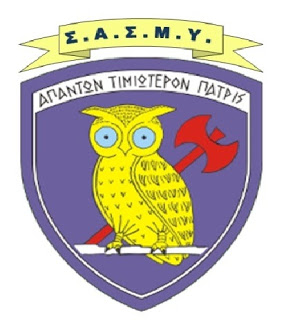 ΣΥΝΔΕΣΜΟΣ ΑΠΟΦΟΙΤΩΝ ΣΧΟΛΗΣ ΜΟΝΙΜΩΝ ΥΠΑΞΙΩΜΑΤΙΚΩΝ(Σ.Α.Σ.Μ.Υ)Νόμιμα αναγνωρισμένο σωματείο με την υπ’ αριθ. 07/27-3-2018 διάταξη Εκούσιας δικαιοδοσίας του Ειρηνοδικείου Τρικάλων, καταχωρημένο στα βιβλία σωματείων του αυτού δικαστηρίου με αριθμό μητρώου 1602/2018.Ηλεκτρονική διεύθυνση: http://www.sasmy.grΕ-mail                                 : info@sasmy.grΟμάδαFacebook              : https://web.facebook.com/groups-Ο- 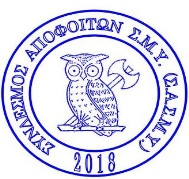 ΠρόεδροςΕυάγγελος Στέφος-Ο- Γεν. Γραμματέας       Στέφανος Κουκουράβας